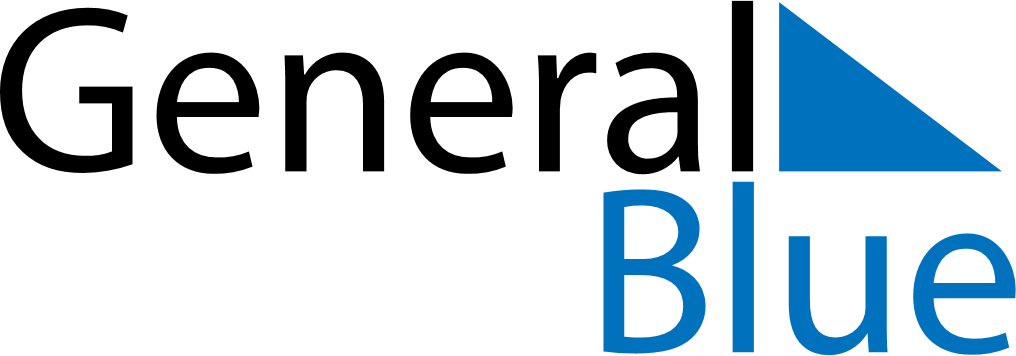 2025 – Q2Burkina Faso  2025 – Q2Burkina Faso  2025 – Q2Burkina Faso  2025 – Q2Burkina Faso  2025 – Q2Burkina Faso  AprilAprilAprilAprilAprilAprilAprilSUNMONTUEWEDTHUFRISAT123456789101112131415161718192021222324252627282930MayMayMayMayMayMayMaySUNMONTUEWEDTHUFRISAT12345678910111213141516171819202122232425262728293031JuneJuneJuneJuneJuneJuneJuneSUNMONTUEWEDTHUFRISAT123456789101112131415161718192021222324252627282930Apr 20: Easter SundayApr 21: Easter MondayMay 1: Labour DayMay 29: Ascension DayJun 6: Feast of the Sacrifice (Eid al-Adha)Jun 8: Pentecost